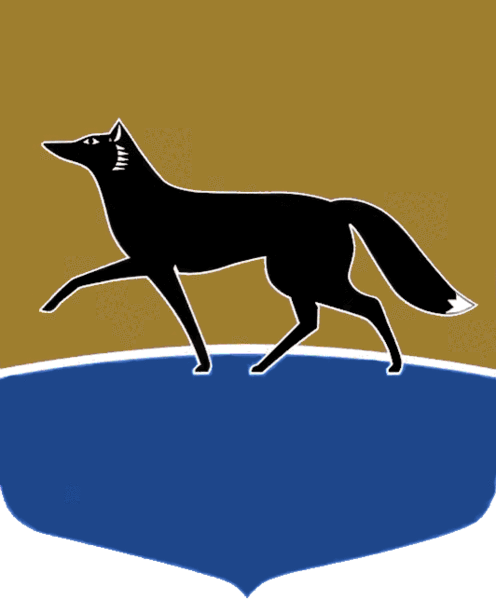 Принято на заседании Думы 24 сентября 2020 года№ 629-VI ДГОб исполнении бюджета городского округа город Сургут за 2019 годВ соответствии с пунктом 5 статьи 264.2 Бюджетного кодекса Российской Федерации, Положением о бюджетном процессе в городском округе город Сургут, утверждённым решением Думы города от 28.03.2008 
№ 358-IV ДГ, рассмотрев представленный Администрацией города отчёт 
об исполнении бюджета городского округа город Сургут за 2019 год, 
Дума города РЕШИЛА:Утвердить отчёт об исполнении бюджета городского округа город Сургут за 2019 год по доходам в сумме 27 371 348 229,62 рубля, по расходам в сумме 27 517 677 505,51 рубля, с превышением расходов над доходами 
в сумме 146 329 275,89 рубля с показателями:1)  по доходам бюджета городского округа город Сургут по кодам классификации доходов бюджетов за 2019 год согласно приложению 1;2)  по источникам финансирования дефицита бюджета городского округа город Сургут по кодам классификации источников финансирования дефицитов бюджетов за 2019 год согласно приложению 2;3)  по расходам бюджета городского округа город Сургут по разделам 
и подразделам классификации расходов бюджетов за 2019 год согласно приложению 3;4)  по расходам бюджета городского округа город Сургут по целевым статьям (муниципальным программам и непрограммным направлениям деятельности), группам и подгруппам видов расходов классификации расходов бюджетов за 2019 год согласно приложению 4;5)  по расходам бюджета городского округа город Сургут 
по ведомственной структуре расходов бюджета за 2019 год согласно приложению 5;6)  по расходам бюджета городского округа город Сургут по главным распорядителям бюджетных средств, целевым статьям (муниципальным программам и непрограммным направлениям деятельности), разделам, подразделам, группам и подгруппам видов расходов классификации расходов бюджетов за 2019 год согласно приложению 6.Председатель Думы города_______________ Н.А. Красноярова«02» октября 2020 г. Глава города _______________ В.Н. Шуваловв «06» октября 2020 г.